Supplementary Table 1: Perianal disease previous surgeries in the 207 patients treated with ustekinumab. *  combined types possible** expanded adipose-derived stem cells (n=6), ligation of the intersphincteric fistula tract (n=1), fissurectomy (n=1)Supplementary Table 2: Characteristics of perianal Crohn’s disease treatments in the 148 patients with active perianal disease at the initiation of ustekinumab.* combined types possible Supplementary Figure 1: Kaplan-Meier curve of treatment cessation-free survival in the 148 patients with active perianal disease at the initiation of ustekinumab.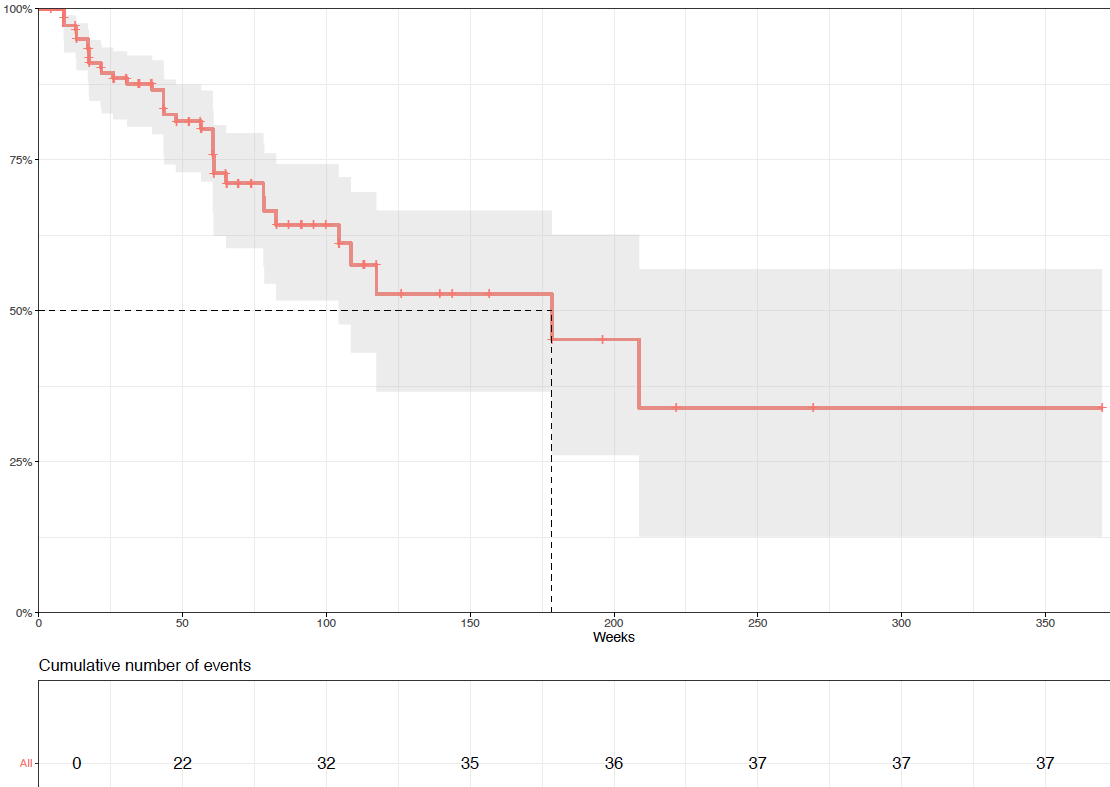 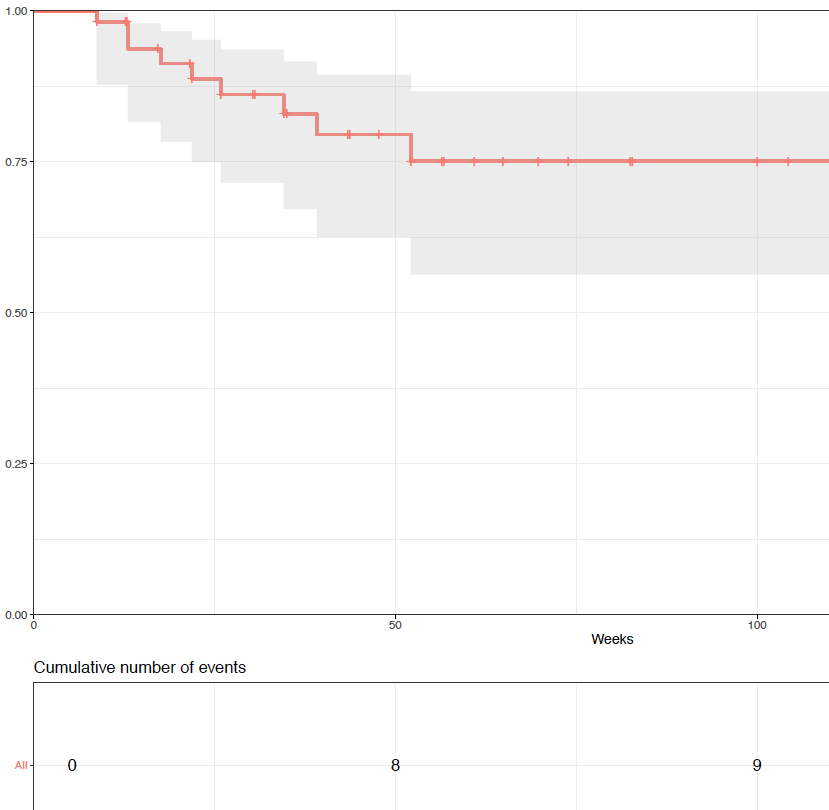 Supplementary Figure 2: Kaplan-Meier curve of recurrence-free survival in the 59 patients with inactive perianal disease at the initiation of ustekinumab.Types of prior perianal surgery*Seton drainage 162Abscess drainage123Fistulotomy / Fistulectomy13Rectal advancement flap6Fibrin glueFistula plug236Fibrin glueFistula plug236Stricture dilatation13Fecal diversion28 Others**8Active perianal disease at initiation n= 148Types of perianal disease*Primary 33, Secondary 129, Tertiary 25Draining abscess last 3 months before treatment, n (%)27 (18)Draining seton last 3 months before treatment, n (%)57 (39)Medical therapy for perianal disease last 3 months before treatment, n (%)Antibiotics 69 (46.6), Topics 6 (4)Surgical therapy for perianal lesions under ustekinumab treatment* n (%)43 (29)Suppuration drainage, n (%)Seton drainage 20 (13.5), Abscess drainage 17 (11.5)Fistulotomy / Fistulectomy, n (%)6 (4)Advancement flap, n (%)Rectal flap 1 (0.7), Muscle flap 1 (0.7)Fibrin glue, n (%)11 (7.4)Fistula plug, n (%)2 (1.3)Stricture dilatation, n (%)4 (2.7)Fecal diversion, n (%)5 (3.4)Abdominoperineal resectionIntestinal continuity restoration0 (0)3 (2)